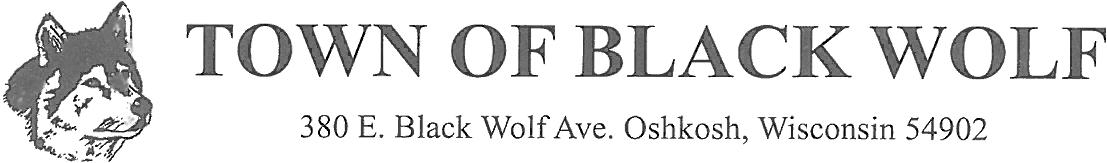 PUBLIC NOTICEThe Town of Black Wolf, Town Board, has postponed the Annual Meeting which was scheduled for Tuesday, April 14, 2020 at the Black Wolf Town Hall located at 380 East Black Wolf Avenue.The date will be determined at a later time.ANNUAL MEETINGPOSTPONEDDATE: TBDOffice: 920.688.1404www.townofblackwolf.comemail: info@townofblackwolf.com